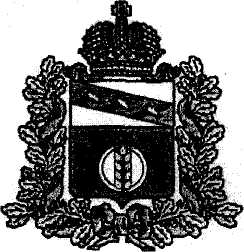 АДМИНИСТРАЦИЯ ПОСЕЛКА ИВАНИНО КУРЧАТОВСКОГО РАЙОНА КУРСКОЙ ОБЛАСТИП О С Т А Н О В Л Е Н И Е26 сентября 2012 г. № 180О нормативах финансовых затрат на капитальный ремонт, ремонт и содержание автомобильных дорог местного значения и правилах расчета размера ассигнований бюджета посёлка Иванино на указанные целиВ соответствии с Федеральным законом Российской Федерации от 08 ноября 2007г. № 257-ФЗ «Об автомобильных дорогах и о дорожной деятельности в Российской Федерации и о внесении изменений в отдельные законодательные акты Российской Федерации»,  Федеральным Законом от 06.10.2003г. № 131-ФЗ «Об общих принципах организации местного самоуправления в Российской Федерации» ПОСТАНОВЛЯЮ:1. Утвердить:1.1. нормативы финансовых затрат на капитальный ремонт, ремонт и содержание автомобильных дорог местного значения на 2012 год:8734,612 тыс. рублей/км - на капитальный ремонт;2763,924 тыс. рублей/км - на ремонт;519,353 тыс. рублей/км - на содержание;1.2. прилагаемые:Правила расчета размера ассигнований бюджета посёлка Иванино на капитальный ремонт, ремонт и содержание автомобильных дорог местного значения.2. Администрации посёлка Иванино обеспечить поэтапный переход с 2013 года к финансированию автомобильных дорог местного значения по установленным пунктом 1 настоящего постановления нормативам финансовых затрат, в пределах размеров бюджетных ассигнований, предусматриваемых решением Собрания депутатов посёлка Иванино «о бюджете посёлка Иванино на соответствующий финансовый год и плановый период». 3. Контроль за исполнением настоящего постановления возложить на заместителя главы посёлка Иванино Юшкову Н.В.Глава посёлка Иванино 							В.П. ПыхтинПриложениек Постановлениюглавы п. Иванино№180 от 26 сентября 2012г.ПРАВИЛАРАСЧЕТА ДЕНЕЖНЫХ ЗАТРАТ НА СОДЕРЖАНИЕ И РЕМОНТАВТОМОБИЛЬНЫХ ДОРОГ МЕСТНОГО ЗНАЧЕНИЯ ПОСЁЛКА ИВАНИНО КУРЧАТОВСКОГО РАЙОНА КУРСКОЙ ОБЛАСТИ ПРИ ОПРЕДЕЛЕНИИ РАЗМЕРА АССИГНОВАНИЙ ИЗ МЕСТНОГО БЮДЖЕТА, ПРЕДУСМАТРИВАЕМЫХ НА ЭТИ ЦЕЛИ1. Нормативы денежных затрат применяются для определения размера ассигнований из местного бюджета, предусматриваемых на содержание и ремонт автомобильных дорог местного значения посёлка Иванино Курчатовского района Курской области на 2012 год и последующие годы.2. В зависимости от категории автомобильной дороги местного значения посёлка Иванино, индекса-дефлятора на соответствующий год применительно к каждой автомобильной дороге местного значения посёлка Иванино определяются приведенные нормативы (Нприв.кап.рем., Нприв.рем, Нприв.сод.), рассчитываемые по формуле : Нприв = Н x iдеф x Ккат х iпер,где:Н - установленный норматив денежных затрат на содержание и ремонт автомобильных дорог местного значения V категории (тыс. рублей);iдеф - индекс-дефлятор инвестиций в основной капитал за счет всех источников финансирования в части капитального ремонта и ремонта автомобильных дорог местного значения посёлка Иванино или индекс потребительских цен в части содержания автомобильных дорог местного значения посёлка Иванино на год планирования (при расчете на период более одного года - произведение индексов-дефляторов на соответствующие годы), используемый при определении параметров местного бюджета на соответствующий финансовый год;Ккат - коэффициент, учитывающий дифференциацию стоимости работ по содержанию и ремонту автомобильных дорог местного значения посёлка Иванино Курчатовского района Курской области по соответствующим категориям, согласно таблице 1;iпер – индекс, учитывающий уровень нормативной потребности в соответствии с планом мероприятий по переходу на финансирование автомобильных дорог по установленным нормативам финансовых затрат.Таблица 1Коэффициенты, учитывающие дифференциацию стоимости работ	по содержанию и ремонту автомобильных дорог местного значения посёлка Иванино Курчатовского района Курской области по соответствующим категориямТаблица 2Индекс, учитывающий уровень нормативной потребности в соответствии с планом мероприятий по переходу на финансирование автомобильных дорог по установленным нормативам финансовых затрат3. Определение размера ассигнований из местного бюджета на капитальный ремонт и ремонт автомобильных дорог местного значения посёлка Иванино Курчатовского района Курской области (Акап.рем, Арем) осуществляется по формулам:а) Акап.рем. = Нприв.кап.рем. x Lкап.рем.,где:Акап.рем. - размер ассигнований из местного бюджета на выполнение работ по капитальному ремонту автомобильных дорог местного значения посёлка Иванино Курчатовского района Курской области каждой категории (тыс. рублей);Нприв.кап.рем. - приведенный норматив денежных затрат на работы по капитальному ремонту автомобильных дорог местного значения посёлка Иванино Курчатовского района Курской области каждой категории (тыс. рублей/км);Lкап.рем. - протяженность автомобильных дорог местного значения посёлка Иванино Курчатовского района Курской области каждой категории, подлежащих капитальному ремонту на год планирования; б) Арем = Нприв.рем х Lрем,где:Арем - размер ассигнований из областного бюджета на выполнение работ по ремонту автомобильных дорог посёлка Иванино Курчатовского района местного значения посёлка Иванино Курчатовского района Курской области каждой категории (тыс. рублей);Нприв.рем. - приведенный норматив денежных затрат на работы по ремонту автомобильных дорог местного значения посёлка Иванино Курчатовского района Курской области каждой категории (тыс. рублей/км);Lрем - протяженность автомобильных дорог местного значения посёлка Иванино Курчатовского района Курской области каждой категории, подлежащих ремонту на год планирования.Общая потребность в ассигнованиях из местного бюджета на выполнение работ по капитальному ремонту и ремонту дорог определяется как сумма ассигнований на выполнение работ по всем категориям автомобильных дорог местного значения посёлка Иванино Курчатовского района Курской области.Протяженность автомобильных дорог каждой категории, подлежащих капитальному ремонту и ремонту на год планирования, для определения размера ассигнований из местного бюджета утверждается ежегодно администрацией посёлка Иванино Курчатовского района Курской области.4. Расчет размера ассигнований из местного бюджета на содержаниеавтомобильных дорог местного значения посёлка Иванино Курчатовского района Курской области осуществляется по формуле: Асод. = Нприв.сод. x L,где:Асод.  - размер ассигнований из местного бюджета на выполнениеработ по содержанию автомобильных дорог местного значения посёлка Иванино Курчатовского района Курской области каждой категории (тыс. рублей);Нприв.сод. - приведенный норматив денежных затрат на работы по содержанию автомобильных дорог местного значения посёлка Иванино Курчатовского района Курской области каждой категории (тыс. рублей/км);L - протяженность автомобильных дорог местного значения посёлка Иванино Курчатовского района Курской области каждой категории на 1 января года, предшествующего планируемому периоду, с учетом ввода объектов строительства и реконструкции, предусмотренного в течение года, предшествующего планируемому (км).Общая потребность в ассигнованиях из местного бюджета на выполнение работ по содержанию автомобильных дорог местного значения посёлка Иванино Курчатовского района Курской области определяется как сумма ассигнований из местного бюджета на выполнение работ по содержанию автомобильных дорог местного значения посёлка Иванино Курчатовского района Курской области по всем категориям автомобильных дорог местного значения.5. Суммарная годовая потребность в ассигнованиях из местного бюджета для выполнения комплекса дорожных работ на автомобильных дорогах местного значения посёлка Иванино Курчатовского района Курской области определяется как сумма годовой потребности в финансировании всех видов работ по всем категориям дорог.6. Протяженность автомобильных дорог местного значения посёлка Иванино Курчатовского района Курской области каждой категории принимается по данным государственного статистического наблюдения по состоянию на 1 января года, предшествующего планируемому периоду, с учетом планируемого ввода в эксплуатацию автомобильных дорог местного значения посёлка Иванино Курчатовского района Курской области по результатам их реконструкции и строительства в течение года, предшествующего планируемому периоду (расчетные протяженности округляются до километров).7. Расчетная протяженность автомобильных дорог местного значения посёлка Иванино Курчатовского района Курской области каждой категории, подлежащих капитальному ремонту на год планирования (L кап.рем.), определяется по формуле: Lкап.рем. = L/Tкап.рем. - Lрек.,где:Tкап.рем. - нормативный межремонтный срок работ по капитальному ремонту для автомобильных дорог местного значения посёлка Иванино Курчатовского района Курской области каждой категории согласно таблицы 2(лет);Lрек. - протяженность автомобильных дорог местного значения посёлка Иванино Курчатовского района Курской области соответствующей категории, намеченных к реконструкции на год планирования (км/год).8. Расчетная протяженность автомобильных дорог местного значения посёлка Иванино Курчатовского района Курской области соответствующей категории, подлежащих ремонту на год планирования (L рем.), определяется по формуле: Lрем = L/Tрем. - (Lрек. + Lкап.рем.),где Tрем - нормативный межремонтный срок по ремонту для автомобильных дорог местного значения посёлка Иванино Курчатовского района Курской области каждой категории согласно таблицы 2 (лет).Таблица 2Нормативные межремонтные сроки (лет)Категория автомобильных дорог местного значенияКатегория автомобильных дорог местного значенияКатегория автомобильных дорог местного значенияКатегория автомобильных дорог местного значенияКатегория автомобильных дорог местного значенияIIIIIIIVVСодержание2,031,281,141,051Ремонт2,911,521,461,371Капитальный ремонт3,671,821,661,461Объем финансированияОбъем финансированияОбъем финансированияОбъем финансированияОбъем финансированияОбъем финансированияОбъем финансированияОбъем финансированияОбъем финансированияСрок исполнения, год201220132014201520162017201820192020Содержание10%15%25%35%45%55%70%85%100%Ремонт45%50%55%60%65%70%80%85%100%Капитальный ремонт0%0%0%10%15%20%25%35%55%Категории дорогКатегории дорогКатегории дорогКатегории дорогКатегории дорогIIIIIIIVVКапитальный ремонт1212121210Ремонт44665